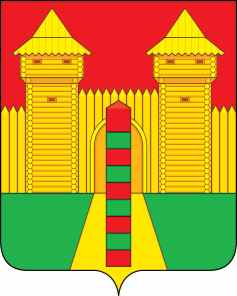 АДМИНИСТРАЦИЯ  МУНИЦИПАЛЬНОГО  ОБРАЗОВАНИЯ «ШУМЯЧСКИЙ   РАЙОН» СМОЛЕНСКОЙ  ОБЛАСТИП О С Т А Н О В Л Е Н И Еот   22.07.2020г.    № 365          п. Шумячи           Руководствуясь Бюджетным  кодексом Российской Федерации, Уставом муниципального образования «Шумячский район» Смоленской области   Администрация муниципального образования «Шумячский район» Смоленской областиП О С Т А Н О В Л Я Е Т:       1. Утвердить основные характеристики отчета об исполнении бюджета Шумячского городского поселения за 1 полугодие 2020 года по доходам в сумме 7 213 174,49 рублей, в том числе объем безвозмездных поступлений в сумме 4 126 315,00 рублей, по расходам в сумме 8 224 469,03 рублей, дефицит бюджета 1 011 294,54 рубля. 	2. Утвердить прилагаемый отчет об исполнении бюджета Шумячского городского поселения за 1 полугодие 2020 года.И.п. Главы муниципального образования «Шумячский район» Смоленской области                                               Г.А. ВарсановаОб исполнении  бюджета Шумячского городского поселения за 1 полугодие 2020 года